25 DE MayoObservamos el video: https://www.youtube.com/watch?v=8n8yX67J3CE&feature=youtu.be Luego de ver el video, resolvemos la siguiente actividad.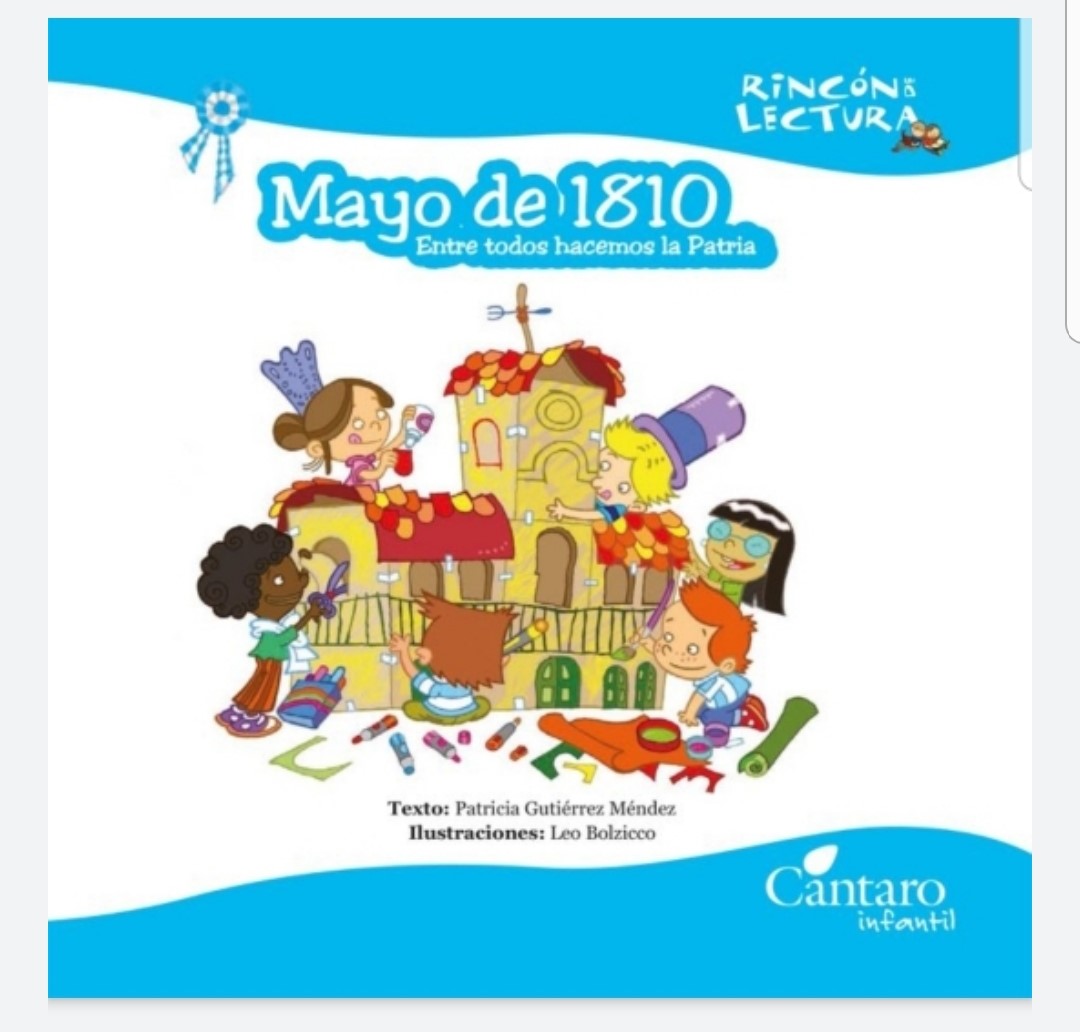 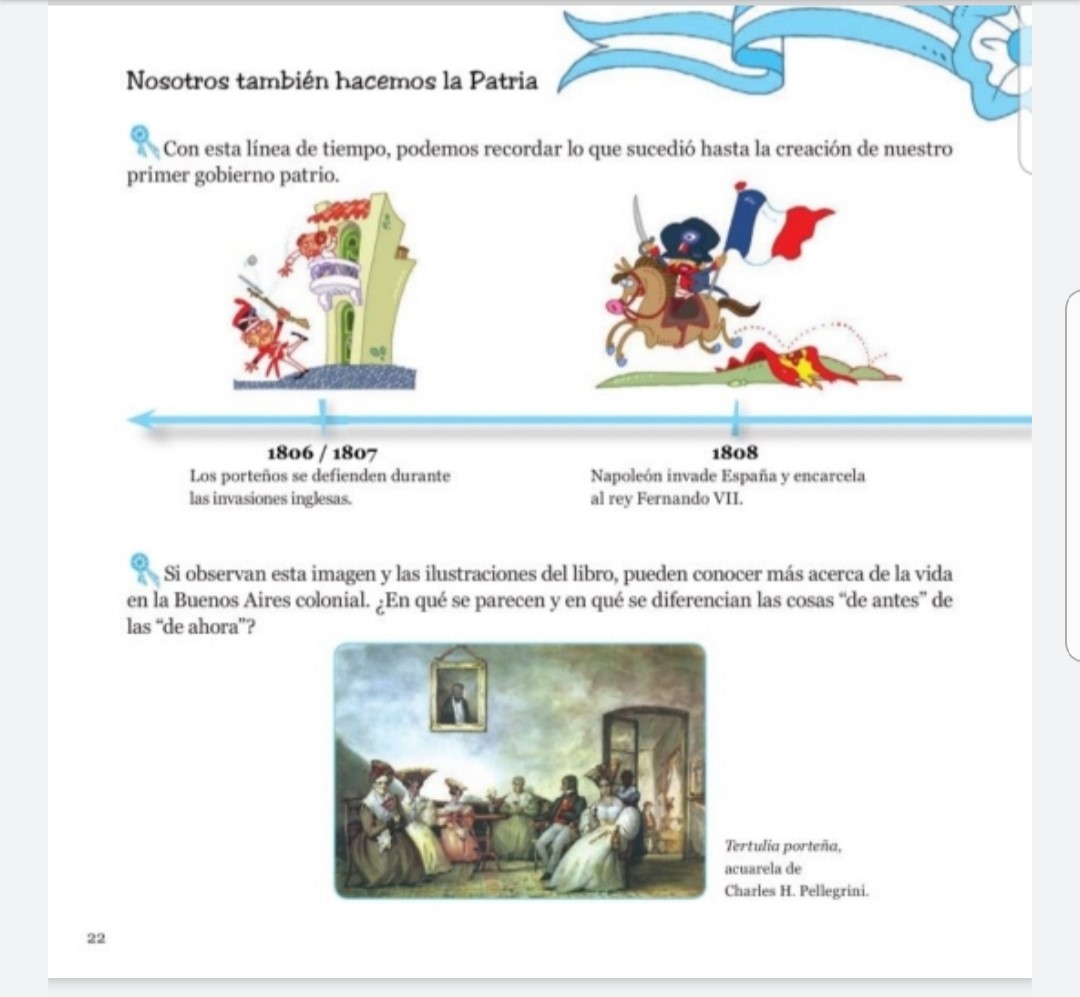 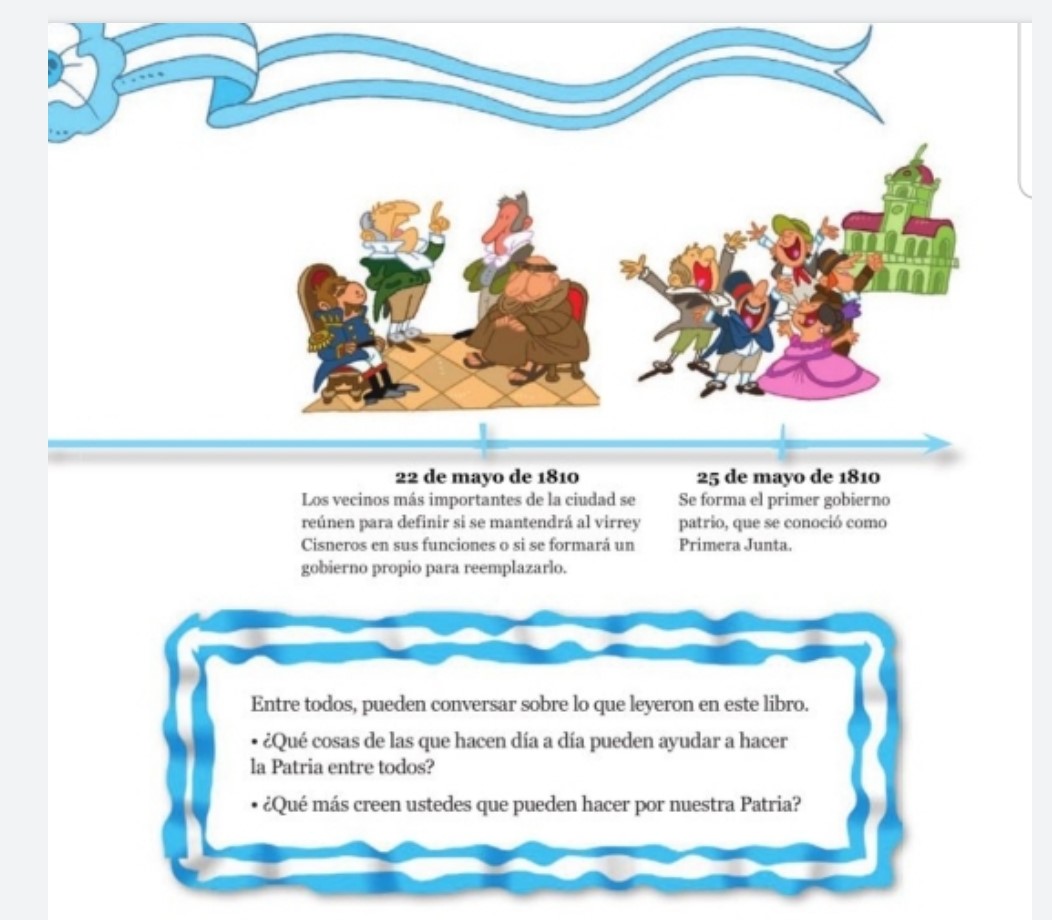 